CT JCI Senate Membership Application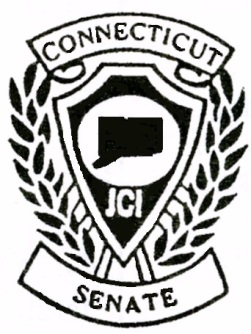 		To join the Connecticut JCI Senate, you must have been 			awarded a Senatorship by JCI International and send in the 			information below with a check for the appropriate amount.	Name:												Senate Number:										Address:												City:													State:												Zip Code:												Home Phone:											Work Phone:											Cell Phone:											E-Mail Address:										Home Chapter:											Senate Award Date:										Spouse/Partner:											Yearly Membership, $30.00 / year	Lifetime Membership, $250.00	Life Membership – Within one year of Senate award date, $150.00	Optional Installment Plan three (3) $50.00 Payments -------------------------------------------------------------------------------------------MAIL TO:	Jack Pasquale, Senator 32806		CT JCI Senate Treasurer		21 Prospect Avenue		Niantic, CT 06357E-Mail: 	ctjci32806@gmail.com	